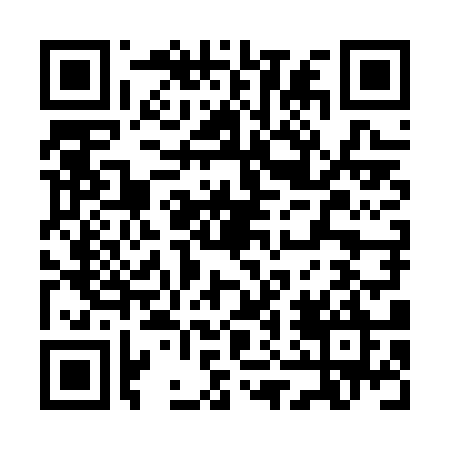 Ramadan times for Kapasdulo, HungaryMon 11 Mar 2024 - Wed 10 Apr 2024High Latitude Method: Midnight RulePrayer Calculation Method: Muslim World LeagueAsar Calculation Method: HanafiPrayer times provided by https://www.salahtimes.comDateDayFajrSuhurSunriseDhuhrAsrIftarMaghribIsha11Mon4:184:186:0011:493:495:405:407:1612Tue4:164:165:5811:493:505:415:417:1713Wed4:144:145:5611:493:515:435:437:1914Thu4:124:125:5411:493:525:445:447:2015Fri4:094:095:5211:483:535:465:467:2216Sat4:074:075:5011:483:555:475:477:2417Sun4:054:055:4811:483:565:485:487:2518Mon4:034:035:4611:473:575:505:507:2719Tue4:014:015:4411:473:585:515:517:2820Wed3:583:585:4211:473:595:535:537:3021Thu3:563:565:4011:474:005:545:547:3222Fri3:543:545:3811:464:015:555:557:3323Sat3:523:525:3611:464:025:575:577:3524Sun3:493:495:3411:464:035:585:587:3625Mon3:473:475:3211:454:056:006:007:3826Tue3:453:455:3011:454:066:016:017:4027Wed3:433:435:2811:454:076:026:027:4128Thu3:403:405:2611:444:086:046:047:4329Fri3:383:385:2411:444:096:056:057:4530Sat3:363:365:2211:444:106:076:077:4631Sun4:334:336:2012:445:117:087:088:481Mon4:314:316:1812:435:127:097:098:502Tue4:294:296:1612:435:137:117:118:523Wed4:264:266:1412:435:147:127:128:534Thu4:244:246:1212:425:157:147:148:555Fri4:214:216:1012:425:167:157:158:576Sat4:194:196:0812:425:177:167:168:597Sun4:164:166:0612:415:187:187:189:018Mon4:144:146:0412:415:197:197:199:029Tue4:124:126:0212:415:207:217:219:0410Wed4:094:096:0012:415:217:227:229:06